Premio AICCRE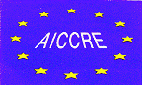 per iniziative di gemellaggio2021DESCRIZIONE DEL PROGETTOComune di...Comune/i gemellato/i…Altri soggetti coinvolti (es. associazioni, gruppi folkloristici, Istituti Scolastici...)...Data inizio attività...Data fine attività…DESCRIZIONE DEL PROGETTO (da 1 a 7 punti)Max 2 pagineDescrivere le attività da realizzare, gli obiettivi del progetto e i temi che sviluppaEvidenziare l’eventuale contributo di altri soggetti come associazioni, gruppi folkloristici...……...RICADUTE ECONOMICHE DEL GEMELLAGGIO (da 1 a 4 punti)Max 1 pagina……...RICADUTE SOCIALI DEL GEMELLAGGIO (da 1 a 4 punti)Max 1 paginaCapacità di coinvolgere i diversi gruppi sociali, es. giovani, anziani, studenti, associazioni, ecc.……...STORIA DELLE RELAZIONI TRA I COMUNI GEMELLATI con evidenza degli ultimi incontri organizzati (da 1 a 2 punti)Max 1 pagina……...CHIAREZZA DEL PIANO DELLE ATTIVITA’ (da 1 a 4 punti)Max 1 paginaIndicare sinteticamente il calendario presunto delle attività (eventualmente anche in forma di tabella)Tempi e modalità di realizzazione………PREVENTIVO DELLE SPESEModificare la tabella aggiungendo le linee necessarieCalcolare il totale e inserirloNel caso di partenariati con gli Istituti Scolastici, indicare la quota della spesa riservata alla ScuolaIl contributo AICCRE sarà calcolato sul totale inserito, es. per un totale di € 5.000 il contributo massimo sarà di € 4.000 (80%).PREVENTIVO DELLE SPESEModificare la tabella aggiungendo le linee necessarieCalcolare il totale e inserirloNel caso di partenariati con gli Istituti Scolastici, indicare la quota della spesa riservata alla ScuolaIl contributo AICCRE sarà calcolato sul totale inserito, es. per un totale di € 5.000 il contributo massimo sarà di € 4.000 (80%).PREVENTIVO DELLE SPESEModificare la tabella aggiungendo le linee necessarieCalcolare il totale e inserirloNel caso di partenariati con gli Istituti Scolastici, indicare la quota della spesa riservata alla ScuolaIl contributo AICCRE sarà calcolato sul totale inserito, es. per un totale di € 5.000 il contributo massimo sarà di € 4.000 (80%).DESCRIZIONE COSTOIMPORTOEventuali note€ ...€ ...€ ...€ ...TOTALE PREVENTIVO€ ...